新年明けましておめでとうございます。新しい年、そして３学期がスタートしました。本年も、どうぞよろしくお願いいたします。新年を迎え、ご家庭でもお子さんと今年の抱負などをお話されたことと思います。短い３学期ですが、それぞれが目標をもって学校生活を送り、日々の学習活動が充実したものになるよう、一日一日を大切に過ごしたいと思います。３学期も学年で力を合わせ、毎日元気に楽しく過ごし、充実した日々を過ごしたいと思います。どうぞよろしくお願いいたします。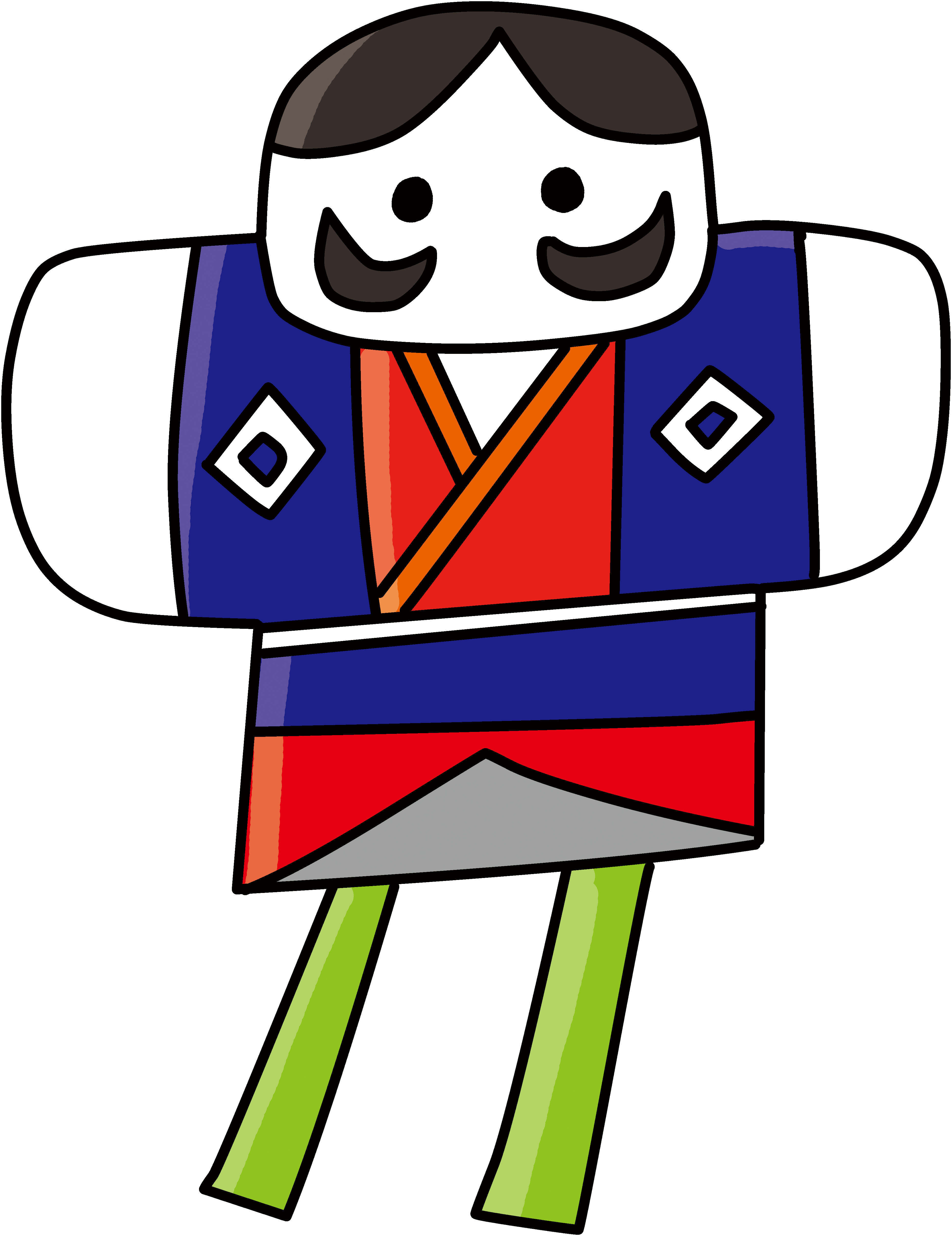 席書き会について１月１１日（木）１.、２校時に、席書き会を行います。再度、持ち物のご準備をお願いいたします。・だるま筆（洗って乾かしたもの）　・小筆　・書き初め用下敷き（長い下敷き）　・すずり・墨汁　・ぶんちん　・筆巻き　・スーパーの袋（ごみ袋）　・ぞうきん　　・図工着   ・手本　・レジャーシート書き初め展について２２日（月）～２６日（金）書き初め展が開催されます。４年生の書き初め作品は、３階の廊下に掲示します。保護者の方の参観は、１５時３０分～１６時４５分です。日頃の書写の成果の発表の場となります。お時間のあるときに、ぜひご覧ください。PTA会費についてPTA会費の引き落としが１月にあります。分納3000円です。☆引き落とし日　１月２５日（木）　再引き落とし日　２月５日（月）ご準備よろしくお願いします。月火水木金土１23456冬季休業日（終）８成人の日9始業式子ども安全の日１０給食（始）発育測定１１音楽集会席書き会１２安全指導１３１５児童朝会委員会活動（代表委員のみ）１６１７バンド・フラッグ（６h）１８児童集会１９２０　２２児童朝会書き初め展（始）避難訓練バンド・フラッグ（６h）２３体育集会２４２５なかよし班活動２６書き初め展（終）漢字検定（希望者）27　２９児童朝会クラブ活動３０ユニセフ募金集会校内授業研究のため午前授業３１ユニセフ募金（始）バンド・フラッグ（６h）国語ウナギのなぞを追って　熟語の意味音楽旋律の特徴を生かして演奏しよう社会染め物のさかんな新宿区図工立体ビー玉コースター算数小数のかけ算とわり算体育跳び箱運動ベースボール型ゲーム理科冬の星　季節と生物もののあたたまり方道徳希望と勇気、努力と強い意志規則の尊重　外国語田原未来へのステップ